Новогрудский районный исполнительный комитет___________________________________________________(фамилия, имя, отчество заявителя)___________________________________________________(адрес постоянного проживания)___________________________________________________       (контактный телефон)  ЗАЯВЛЕНИЕ	Прошу предоставить _____________________________________________________					      (архивную справку/копию/выписку; ксерокопию) о заработной плате           с указанием, производились ли отчисления в пенсионный фонд с июля 1998 г.                                (отметить в случае работы в указанный период)о подтверждении трудового стажао подтверждении декретного отпуска (дата рождения ребенка   _____________)об отсутствии документов в архиве     другое __________________________________________________________________	Сообщаю следующие сведения:Фамилия, имя, отчество ___________________________________________(если менялись, указать)__________________________________________________________________Куда и для какой цели:Управление по труду, занятости и соц. защите _____________________ районаСУД     другое _________________________________________________________________для _________________________________________________________________________Приложение: ______________________________ на ___ л. в ___ экз.Дата ___________                _________________              ____________________                                                                                (подпись)                                           (инициалы, фамилия)18.26Новогрудский районный исполнительный комитетИванова Ивана Ивановича___________________________(фамилия, имя, отчество заявителя)г. Новогрудок, ул. Октябрьская, д. 4__________________(адрес постоянного проживания)60896, 80296985693__________________________________(контактный телефон)ЗАЯВЛЕНИЕ	Прошу предоставить  архивную справку____________________________________					      (архивную справку/копию/выписку; ксерокопию) о заработной плате           с указанием, производились ли отчисления в пенсионный фонд с июля 1998 г.                                (отметить в случае работы в указанный период)о подтверждении трудового стажао подтверждении декретного отпуска (дата рождения ребенка   _____________)об отсутствии документов в архиве     другое ___об автобиографических данных______________________________	Сообщаю следующие сведения:Фамилия, имя, отчество Иванов Иван Иванович_________________________(если менялись, указать)__________________________________________________________________Куда и для какой цели:Управление по труду, занятости и соц. защите                               районаСУД     другое ________________________________________________________________для __подтверждения родственных связей_____________________________________Приложение: ______________________________ на ___ л. в ___ экз.Дата          01.01.2019                                                            И.И. Иванов         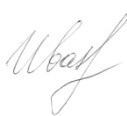                                                                                                              (подпись)                                          (инициалы, фамилия)18.26Согласно Перечню административных процедур, осуществляемых государственными органами и иными организациями по заявлениям граждан, утвержденному Указом Президента Республики Беларусь от 26 апреля 2010 г. № 200Согласно Перечню административных процедур, осуществляемых государственными органами и иными организациями по заявлениям граждан, утвержденному Указом Президента Республики Беларусь от 26 апреля 2010 г. № 200Наименование административной процедуры18.26 Выдача архивной справки (архивной копии, архивной выписки) по запросам социально-правового характера, касающимся архивных документов, содержащих сведения, относящиеся к личной тайне гражданМесто нахождения, номер служебного телефона, фамилия, собственное имя, отчество (если таковое имеется), должность работника уполномоченного органа, осуществляющего прием заинтересованных лицПрием заявленийСлужба «одно окно», г. Новогрудок, ул. Мицкевича, 9а, каб. 1. Понедельник – пятница: с 8.00 до 17.00 часов, среда: с 8.00 до 20.00 часов, перерыв на обед:  с 13.00 до 14.00 часов, суббота: с 9.00 до 13.00 часов, выходной: воскресенье. 8 (01597) 61507Лицо, ответственное за осуществление административной процедурыПавлюк Татьяна Олеговна, директор государственного учреждения «Новогрудский районный архив», г. Новогрудок, ул. Мицкевича, 9а, тел. 41431Документы и (или) сведения, представляемые заинтересованным лицом для осуществления административной процедурыЗаявлениепаспорт или иной документ, удостоверяющий личностьдокумент, подтверждающий право наследования (при выдаче после смерти гражданина его наследникам)Размер платы, взимаемой при осуществлении административной процедурыбесплатноМаксимальный срок осуществления административной процедуры15 дней со дня подачи заявления, а при необходимости дополнительного изучения  и проверки – 1 месяц Срок действия справки, другого документа (решения), выдаваемых (принимаемого) при осуществлении административной процедурыбессрочноПеречень самостоятельно запрашиваемых уполномоченным органом документов и (или) сведений, необходимых для осуществления административной процедуры, не включенных в перечни документов и (или) сведений, представляемых заинтересованными лицамиБланкОбразец заявления3. Точное название места работы (так, как записано в трудовой книжке) / учебыПериод, за который запрашивается справкаПериод, за который запрашивается справкаДолжность, звание3. Точное название места работы (так, как записано в трудовой книжке) / учебыНачалоОкончаниеДолжность, званиеч3. Точное название места работы (так, как записано в трудовой книжке) / учебыПериод, за который запрашивается справкаПериод, за который запрашивается справкаДолжность, звание3. Точное название места работы (так, как записано в трудовой книжке) / учебыНачалоОкончаниеДолжность, званиеОАО «ИВАНОВ»01.01.198001.01.1990юрист